OBJECTIVE2017 B.A in Mass Communicationgraduate , seeking a position asPHOTOGRAPHER/EDITOR/ VIDEOGRAPHER /ASSISTANT DIRECTOR with an esteem organisation where I can use my creative skills and experience for company’s profitability. Ability to work independently with high motivation.PROFESSIONAL SKILLSExpertise in VIDEO EDITING (Adobe Premiere pro , Final Cut pro)Expertise in PHOTO EDITING (Photoshop, Lightroom ,CorelDraw)Expertise in DSLR’S and Mirrorless Camera(Canon , Sony , Nikon,Panasonic)SPECIALISED SKILLSStrong team player.Able to work ProductivelySelf Motivated and ConfidentCritical ThinkingTime MangementMultitaskerOrganisational skillsGreat Communication skills FAIZAN(23)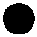 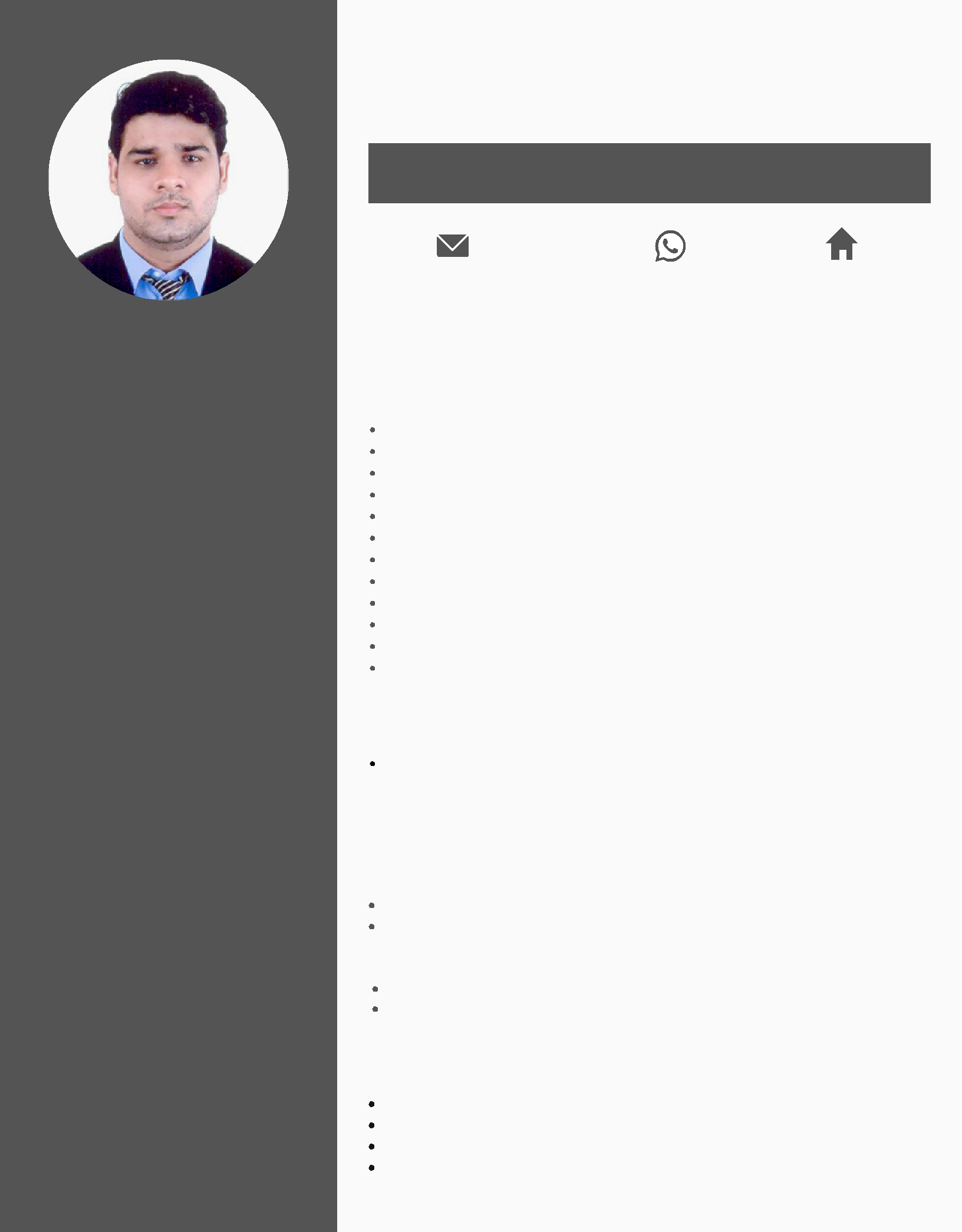 PHOTOGRAPHER/VIDEOGRAPHER/EDITOR/ASSISTANT DIRECTORWORK EXPERIENCELEAD PHOTOGRAPER / EDITOR /ASSISTANT DIRECTORNOV 2017 - DEC 2019Brainstorming Script and Screenplay.Coming up with new ideas for Video Production.Responsible for props and continuity during the production.Managing cast and crew.Responsible for the first cut of the film (SUB EDITOR).Preparing storyboards and discussing camera angles.Rehearsing dialogues with actors.Attention to details on the shoot.Taking care of the equipments.Building healthy relationship with the Clients.Responsible for Photoshoots, Event shoots .Responsible for editing the pictures and enhancing them.FREELANCERPHOTOGRAPHER / EDITOR | 2015-2019Expertise in Fashion, Events, Weddings, Food , Co operates ,Advertisements.EDUCATIONGOA UNIVERSITYB.A IN MASS COMMUNICATION , 2014-2017Graduated with distinctionMajor in film-makingCertified Photographer from Stenodac institute . (2015)Certificate Course in Photoshop and CorelDraw.OTHER INTERESTSDIGITAL MARKETINGSOCIAL MEDIACONTENT WRITINGTRAVEL